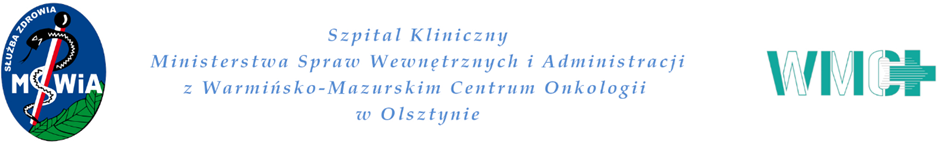 ZPZ-14/03/24		Załącznik nr 7 do SWZWykonawca:................................................................................................................................................................................................................(pełna nazwa/firma, adres, w zależności   od podmiotu:
 NIP/PESEL, KRS/CEiDG)OŚWIADCZENIEWykonawców wspólnie ubiegających się o udzielenie zamówienia, o którym mowa w art. 117 ust. 4 ustawyBędąc uczestnikami postępowania ubiegającymi się wspólnie o udzielenie zamówienia publicznego w trybie podstawowym bez negocjacji na „Dostawa akcesoriów do zabiegów medycznych, insuflatora i stołów medycznych, w podziale na części”,                    nr sprawy ZPZ -14/03/24 oświadczamy, iż zamówienie będzie przez nas realizowane                            z uwzględnieniem następującego podziału:Dokument powinien być podpisany kwalifikowanym podpisem elektronicznym, podpisem zaufanym lub podpisem osobistym przez osobę upoważnioną  do reprezentowania Podmiotu udostępniającego zasoby, zgodnie z formą reprezentacji określoną w rejestrze lub innym dokumencie, właściwym dla danej formy organizacyjnej Podmiotu albo przez upełnomocnionego przedstawicielaLp.Część zamówienia(krótki opis)Wykonawca, który je wykona1.2.…